ΤΜΗΜΑ ΠΡΟΜΗΘΕΙΩΝ & ΔΙΑΧΕΙΡΙΣΗΣ ΥΛΙΚΩΝ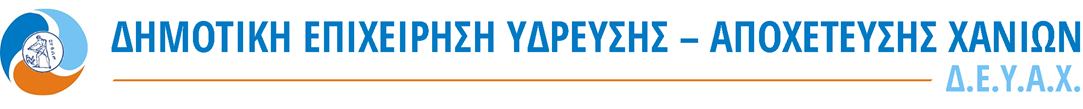 Μεγίστης Λαύρας  15, 73300, Μουρνιές ΧανίωνΤηλ. 28210 36256,  fax 28210 36289ΕΝΤΥΠΟ ΟΙΚΟΝΟΜΙΚΗΣ ΠΡΟΣΦΟΡΑΣ«ΠΡΟΜΗΘΕΙΑ ΧΗΜΙΚΩΝ ΓΙΑ ΤΗΝ Ε.Ε.Λ. ΧΑΝΙΩΝ» εκτιμώμενης αξίας 248.480,00€ πλέον ΦΠΑ η οποία αποτελείται από 4 Τμήματα από τον ΚΑΕ 6264-140:Τμήμα 1: ΠΡΟΜΗΘΕΙΑ ΔΙΑΛΥΜΑΤΟΣ ΥΠΕΡΟΞΕΙΔΙΟΥ ΤΟΥ ΥΔΡΟΓΟΝΟΥ 50% εκτιμώμενης αξίας 64.800,00€ (πλέον Φ.Π.Α. 24%) συνολικής αξίας 80.352,00€ συμπεριλαμβανομένου ΦΠΑ c.p.v. 24315300-8.Τμήμα 2: ΠΡΟΜΗΘΕΙΑ ΧΛΩΡΙΟΥΧΟΥ ΣΙΔΗΡΟΥ (ΔΙΑΛΥΜΑ ΤΡΙΧΛΩΡΙΟΥΧΟΥ ΣΙΔΗΡΟΥ) εκτιμώμενης αξίας 119.680,00€ (πλέον Φ.Π.Α. 24%) συνολικής αξίας 148.403,20€ συμπεριλαμβανομένου ΦΠΑ c.p.v. 24312122-5Τμήμα 3: ΠΡΟΜΗΘΕΙΑ ΚΑΥΣΤΙΚΗΣ ΣΟΔΑΣ (ΚΑΥΣΤΙΚΗ ΣΟΔΑ ΣΕ ΔΙΑΛΥΜΑ) εκτιμώμενης αξίας 24.000,00€ (πλέον Φ.Π.Α. 24%) συνολικής αξίας 29.760,00€ συμπεριλαμβανομένου ΦΠΑ c.p.v. 24311521-5.Τμήμα 4: ΠΡΟΜΗΘΕΙΑ ΟΞΕΙΔΙΟΥ ΤΟΥ ΑΣΒΕΣΤΟΥ ΣΕ ΣΚΟΝΗ εκτιμώμενης αξίας 40.000,00€ (πλέον Φ.Π.Α. 24%) συνολικής αξίας 49.600,00€ συμπεριλαμβανομένου ΦΠΑ c.p.v. 44921210-7.Η συνολική δαπάνη για την προμήθεια έχει προϋπολογισθεί στο ποσό των 248.800,00€ πλέον του Φ.Π.Α. (59.635,20€) συνολικής αξίας €308.115,20€, η διάρκεια της σύμβασης ορίζεται σε δώδεκα (12) μήνες από την ημερομηνία υπογραφής της και θα χρηματοδοτηθεί από Ίδιους Πόρους από τον Κ.Α.Ε. 6264-140 του προϋπολογισμού των ετών 2024 & 2025  της Δ.Ε.Υ.Α. Χανίων. Κριτήριο κατακύρωσης: είναι η πλέον  συμφέρουσα από οικονομική άποψη προσφορά, μόνο βάσει τιμής που θα δοθεί για κάθε τμήμα 1, 2, 3 ή/και 4 του Προϋπολογισμού, που  συμμετέχει ο οικονομικός φορέας, για την εκτέλεση της Προμήθειας, εφόσον η προσφερόμενη προμήθεια πληροί τις τεχνικές προδιαγραφές που αποτελούν αναπόσπαστο τμήμα της παρούσας διακήρυξης και τους όρους του παρόντος διαγωνισμού.Π Ρ Ο Σ Φ Ο Ρ ΑΤου   ………………………………………………………………Έδρα ………………………………………………………………Οδός ………………………………………. Αριθμός ……………….Τηλέφωνο ………………………………………………………………Fax : ………………………………e-mail : ……………………………Τμήμα 1Τμήμα 2Τμήμα 3Τμήμα 4ΗΜΕΡΟΜΗΝΙΑ
/      /Ο ΠΡΟΣΦΕΡΩΝ*Η τιμή του προς προμήθεια υλικού, δίνεται  σε ευρώ ανά μονάδα και θα έχει μέχρι και δύο  δεκαδικά ψηφία.Α/ΑΕΙΔΟΣΠοσότητα (κιλά)Τιμή μονάδας (€/κιλό)ΠΡΟΫΠΟΛΟΓΙΣΜΟΣ (€)1ΔΙΑΛΥΜΑ ΥΠΕΡΟΞΕΙΔΙΟΥ ΤΟΥ ΥΔΡΟΓΟΝΟΥ 50% 72.000ΣΥΝΟΛΟΦΠΑ 24%ΤΕΛΙΚΟ ΣΥΝΟΛΟΣΥΝΟΛΟΦΠΑ 24%ΤΕΛΙΚΟ ΣΥΝΟΛΟΣΥΝΟΛΟΦΠΑ 24%ΤΕΛΙΚΟ ΣΥΝΟΛΟΣΥΝΟΛΟΦΠΑ 24%ΤΕΛΙΚΟ ΣΥΝΟΛΟΣΥΝΟΛΟΦΠΑ 24%ΤΕΛΙΚΟ ΣΥΝΟΛΟΣΥΝΟΛΟΦΠΑ 24%ΤΕΛΙΚΟ ΣΥΝΟΛΟΣΥΝΟΛΟΦΠΑ 24%ΤΕΛΙΚΟ ΣΥΝΟΛΟΣΥΝΟΛΟΦΠΑ 24%ΤΕΛΙΚΟ ΣΥΝΟΛΟΣΥΝΟΛΟΦΠΑ 24%ΤΕΛΙΚΟ ΣΥΝΟΛΟΣΥΝΟΛΟΦΠΑ 24%ΤΕΛΙΚΟ ΣΥΝΟΛΟΣΥΝΟΛΟΦΠΑ 24%ΤΕΛΙΚΟ ΣΥΝΟΛΟΣΥΝΟΛΟΦΠΑ 24%ΤΕΛΙΚΟ ΣΥΝΟΛΟΑ/ΑΕΙΔΟΣΠοσότητα (κιλά)Τιμή μονάδας (€/κιλό)ΠΡΟΫΠΟΛΟΓΙΣΜΟΣ (€)2ΧΛΩΡΙΟΥΧΟΣ ΣΙΔΗΡΟΣ (ΔΙΑΛΥΜΑ ΤΡΙΧΛΩΡΙΟΥΧΟΥ ΣΙΔΗΡΟΥ176.000ΣΥΝΟΛΟΦΠΑ 24%ΤΕΛΙΚΟ ΣΥΝΟΛΟΣΥΝΟΛΟΦΠΑ 24%ΤΕΛΙΚΟ ΣΥΝΟΛΟΣΥΝΟΛΟΦΠΑ 24%ΤΕΛΙΚΟ ΣΥΝΟΛΟΣΥΝΟΛΟΦΠΑ 24%ΤΕΛΙΚΟ ΣΥΝΟΛΟΣΥΝΟΛΟΦΠΑ 24%ΤΕΛΙΚΟ ΣΥΝΟΛΟΣΥΝΟΛΟΦΠΑ 24%ΤΕΛΙΚΟ ΣΥΝΟΛΟΣΥΝΟΛΟΦΠΑ 24%ΤΕΛΙΚΟ ΣΥΝΟΛΟΣΥΝΟΛΟΦΠΑ 24%ΤΕΛΙΚΟ ΣΥΝΟΛΟΣΥΝΟΛΟΦΠΑ 24%ΤΕΛΙΚΟ ΣΥΝΟΛΟΣΥΝΟΛΟΦΠΑ 24%ΤΕΛΙΚΟ ΣΥΝΟΛΟΣΥΝΟΛΟΦΠΑ 24%ΤΕΛΙΚΟ ΣΥΝΟΛΟΣΥΝΟΛΟΦΠΑ 24%ΤΕΛΙΚΟ ΣΥΝΟΛΟΑ/ΑΕΙΔΟΣΠοσότητα (κιλά)Τιμή μονάδας (€/κιλό)ΠΡΟΫΠΟΛΟΓΙΣΜΟΣ (€)3ΚΑΥΣΤΙΚΗ ΣΟΔΑ (ΚΑΥΣΤΙΚΗ ΣΟΔΑ ΣΕ ΔΙΑΛΥΜΑ)48.000ΣΥΝΟΛΟΦΠΑ 24%ΤΕΛΙΚΟ ΣΥΝΟΛΟΣΥΝΟΛΟΦΠΑ 24%ΤΕΛΙΚΟ ΣΥΝΟΛΟΣΥΝΟΛΟΦΠΑ 24%ΤΕΛΙΚΟ ΣΥΝΟΛΟΣΥΝΟΛΟΦΠΑ 24%ΤΕΛΙΚΟ ΣΥΝΟΛΟΣΥΝΟΛΟΦΠΑ 24%ΤΕΛΙΚΟ ΣΥΝΟΛΟΣΥΝΟΛΟΦΠΑ 24%ΤΕΛΙΚΟ ΣΥΝΟΛΟΣΥΝΟΛΟΦΠΑ 24%ΤΕΛΙΚΟ ΣΥΝΟΛΟΣΥΝΟΛΟΦΠΑ 24%ΤΕΛΙΚΟ ΣΥΝΟΛΟΣΥΝΟΛΟΦΠΑ 24%ΤΕΛΙΚΟ ΣΥΝΟΛΟΣΥΝΟΛΟΦΠΑ 24%ΤΕΛΙΚΟ ΣΥΝΟΛΟΣΥΝΟΛΟΦΠΑ 24%ΤΕΛΙΚΟ ΣΥΝΟΛΟΣΥΝΟΛΟΦΠΑ 24%ΤΕΛΙΚΟ ΣΥΝΟΛΟΑ/ΑΕΙΔΟΣΠοσότητα (κιλά)Τιμή μονάδας (€/κιλό)ΠΡΟΫΠΟΛΟΓΙΣΜΟΣ (€)4ΟΞΕΙΔΙΟ ΤΟΥ ΑΣΒΕΣΤΙΟΥ ΣΕ ΣΚΟΝΗ200.000ΣΥΝΟΛΟΦΠΑ 24%ΤΕΛΙΚΟ ΣΥΝΟΛΟΣΥΝΟΛΟΦΠΑ 24%ΤΕΛΙΚΟ ΣΥΝΟΛΟΣΥΝΟΛΟΦΠΑ 24%ΤΕΛΙΚΟ ΣΥΝΟΛΟΣΥΝΟΛΟΦΠΑ 24%ΤΕΛΙΚΟ ΣΥΝΟΛΟΣΥΝΟΛΟΦΠΑ 24%ΤΕΛΙΚΟ ΣΥΝΟΛΟΣΥΝΟΛΟΦΠΑ 24%ΤΕΛΙΚΟ ΣΥΝΟΛΟΣΥΝΟΛΟΦΠΑ 24%ΤΕΛΙΚΟ ΣΥΝΟΛΟΣΥΝΟΛΟΦΠΑ 24%ΤΕΛΙΚΟ ΣΥΝΟΛΟΣΥΝΟΛΟΦΠΑ 24%ΤΕΛΙΚΟ ΣΥΝΟΛΟΣΥΝΟΛΟΦΠΑ 24%ΤΕΛΙΚΟ ΣΥΝΟΛΟΣΥΝΟΛΟΦΠΑ 24%ΤΕΛΙΚΟ ΣΥΝΟΛΟΣΥΝΟΛΟΦΠΑ 24%ΤΕΛΙΚΟ ΣΥΝΟΛΟ